Stage de moniteur Canicross de la SCC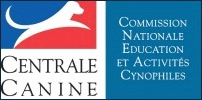 Référentiel Le stage permettra au moniteur d’apprendre les bons gestes techniques.  Le moniteur saura apporter les conseils aux coureurs selon leur niveau.  Il aura pour rôle de montrer les bons comportements du maître et les bonnes attitudes vis-à-vis du chien.  Durée : un week-end  Nb max de stagiaire : 30 personnes  Intervenants : 1 intervenant canicross CNEAC et 1 vétérinaire (local) Pré requis : licence Canicross CNEAC. et pratique de la discipline Être titulaire du MEC 1 de la CNEAC  PROGRAMME DU STAGE 1er jour  Accueil et présentation des stagiaires Présentation des matériels •  Mise en place d'une section CC au sein d’un club Organisation d’une course Le règlement du Cross-Canin de la S.C.C.  Connaissance de la Cynophilie  2ème jour 	Connaissances vétérinaires  Connaissance et préparation physique du coureur  Simulation d'une séance d'entraînement dans un club Evaluation Mises en situation  Questionnaire  Bilan du stage Mémo : Tout club affilié à une Canine Territoriale peut organiser ce stage CNEAC Prendre contact avec un intervenant Canicross pour les modalités d'organisation. Transmettre la demande d'organisation au CTT pour validation 